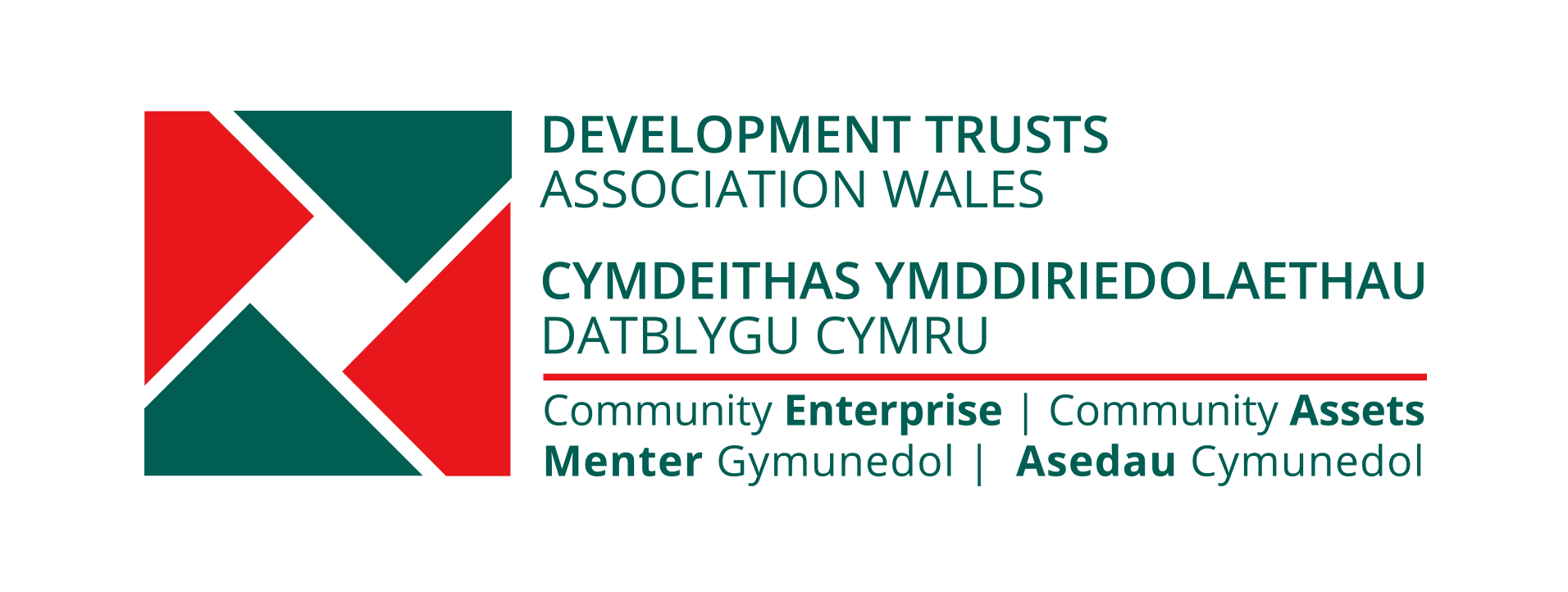 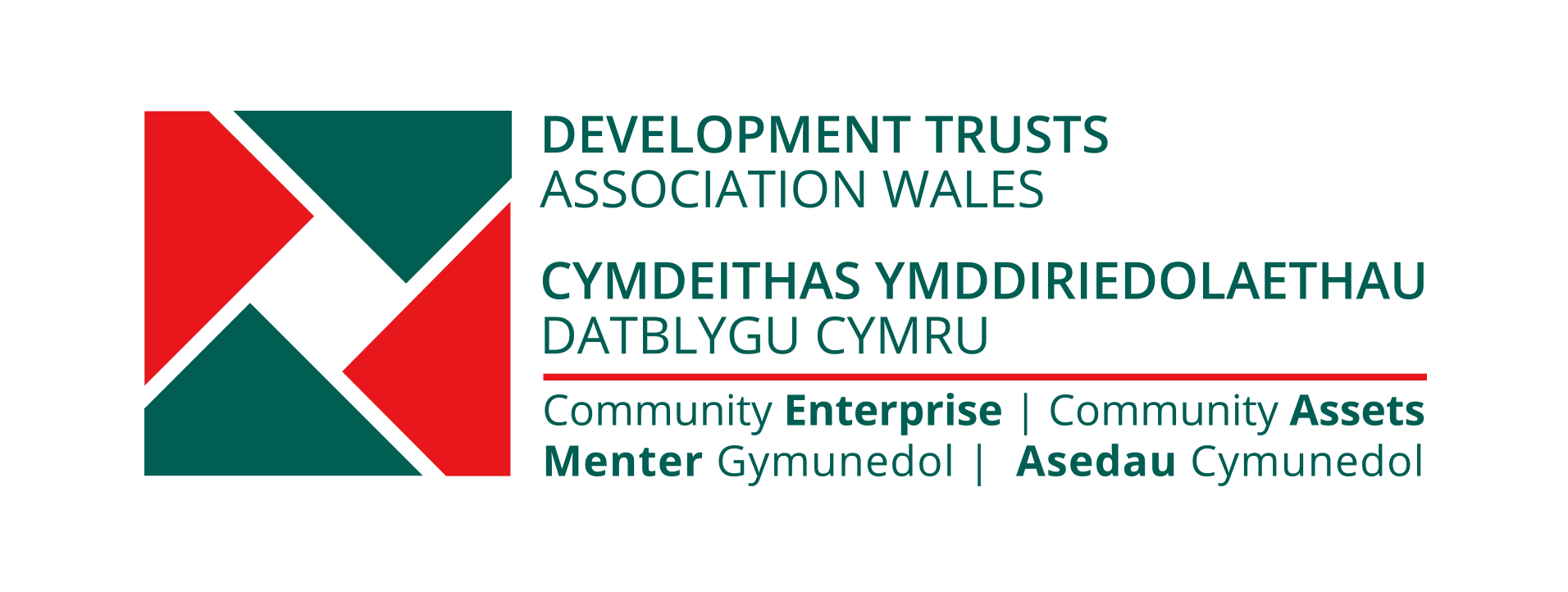 CYMDEITHAS YMDDIRIEDOLAETHAU DATBLYGU CYMRUGWYBODAETH GEFNDIRCYMDEITHAS YMDDIRIEDOLAETHAU DATBLYGU CYMRUDatblygwyd Cymdeithas Ymddiriedolaethau Datblygu Cymru (CYD Cymru) yn 2003, a dyma'r sefydliad cenedlaethol sy’n cynnig aelodaeth i ymarferwyr. Mae’r Gymdeithas yn cefnogi ac yn hyrwyddo rhwydweithiau dynamig ymddiriedolaethau datblygu  sy'n eiddo i'r gymuned, ynghyd â sefydliadau a mentrau cymunedol eraill yng Nghymru, ac mae’n cydweithio ag eraill i drawsnewid a datblygu cymunedau cynaliadwy a chydnerth. Rydym hefyd yn rhan o fudiad a rhwydwaith ehangach ar draws y DU, sy’n cynnwys dros 1000 o fentrau cymunedol, gyda CYD yr Alban, Locality, yn Lloegr a DTNI, yng Ngogledd Iwerddon. Roedd nifer o'r ymddiriedolaethau datblygu yng Nghymru yn aelodau gwreiddiol o Gymdeithas Ymddiriedolaethau Datblygu'r DU ym 1992.Mae Ymddiriedolaethau Datblygu yn sefydliadau lleol sy'n eiddo i'r gymuned ac sy'n gweithredu fel mentrau cymunedol ac angorau.Sefydlwyd Cymdeithas yr Ymddiriedolaethau Datblygu mewn ymateb i ymddiriedolaethau datblygu a chymunedau a oedd wedi ymrwymo i adfywiad a chydnerthedd hirdymor eu cymdogaethau ond a oedd yn teimlo'n ynysig ac yn brin o wybodaeth am arferion da a oedd yn dod i'r amlwg mewn mannau eraill.  Roeddent yn credu y gallent elwa’n fawr ar rwydweithio, dysgu a chyfnewid gwybodaeth a sgiliau gydag ymarferwyr a chymunedau eraill, a oedd yn rhannu gweledigaethau a nodau tebyg ac ar gyfleoedd i godi eu llais ar lefel genedlaethol.CYMORTH A RÔL CYD CYMRU Mae rôl Cymdeithas Ymddiriedolaethau Datblygu Cymru yn berthnasol i'r agendâu menter gymdeithasol a chymunedol, datblygu economaidd, materion cymdeithasol, materion cymunedol, y newid yn yr hinsawdd a datblygu cynaliadwy yng Nghymru, ac mae'n cyfrannu'n allweddol at hynny.Mae CYD Cymru yn darparu ystod o gymorth a chyngor ar bolisi ac arferion i'w Haelodau, ymddiriedolaethau datblygu newydd, rhai sy'n datblygu a rhai sy’n bodoli eisoes a hefyd i fentrau cymunedol eraill, drwy nifer o raglenni a chontractau cymorth rydym yn eu rheoli ac yn eu cyflawni (gweler isod).Mae'r rhaglenni hyn yn seiliedig ar fentora gan gymheiriaid, rhwydweithio a chymorth a chyfnewid gwybodaeth a sgiliau, ar sail 1 i 1, neu ar-lein, drwy setiau dysgu gweithredol, neu rhwng mentrau cymunedol a chymdeithasol, gan ddefnyddio profiad ymarferol a sgiliau busnes ein haelodau a'n harferion gorau, mentrau ac ymarferwyr eraill sy'n eiddo i'r gymuned, wedi'u lleoli mewn cymunedau ar draws Cymru a'r DU.Mae hyn fel arfer yn gymorth pwrpasol, sydd wedi’i deilwra i anghenion y grŵp, y gymuned neu'r sefydliad a gallai gynnwys, yn ôl y gofyn:- cyngor ar sefydlu, ffurflenni sefydliadol a chyfreithiol ar gyfer mentrau cymdeithasol, llywodraethu, archwiliadau iechyd sefydliadol a phecynnau cymorth eraill, cyllid a buddsoddiad sydd ar gael, ymgysylltu â'r gymuned a meithrin gallu, mentora gan gymheiriaid, astudiaethau achos ar arferion gorau ac ymweliadau astudio, dysgu gweithredol, cyfnewid gwybodaeth a sgiliau, cyfarfodydd a digwyddiadau ar-lein ac wyneb yn wyneb, cynllunio a hyfywedd busnes a strategol, marchnata, datblygu a throsglwyddo asedau cymunedol, gweithredu mewn perthynas â’r newid yn yr hinsawdd ac asesu ei effeithiau, a rheoli ac arbed ynni. Mae CYD Cymru hefyd yn rhoi llais ac yn hyrwyddo ein haelodau a'n rhwydwaith a'r sector cymunedol a mentrau cymdeithasol ehangach ac arferion gorau, ar Lefel Polisi, yng Nghymru ac ar draws y DU ac yn rhyngwladol. Rydym hefyd yn ymwneud ag ymgyngoriadau polisi, sesiynau briffio yn y DU, gyda'n chwaer sefydliadau yn y DU, neu gydag eraill, sy'n berthnasol i'n sector, pan fo'n briodol.Mae CYD Cymru yn rhoi cymorth i'w Haelodau a mentrau cymunedol newydd, datblygol a sefydledig eraill a sefydliadau sy'n datblygu asedau sy'n eiddo i'r gymuned. Mae hyn wedi'i alluogi a'i wneud yn bosibl drwy gyllid gan Gronfa Gymunedol Loteri Genedlaethol Cymru ac eraill neu drwy dendrau neu CLGau i ddarparu cymorth. Rydym yn rheoli Cronfa CYD Cymru o staff CYD, cydlynwyr lleol o fewn y trydydd sector ac o fewn mentrau cymdeithasol, mentoriaid ar gyfer cymheiriaid, ymarferwyr ym maes mentrau cymunedol a datblygu asedau ac ymgynghorwyr arbenigol, i ddarparu cymorth ledled Cymru.Mae hyn ar draws ein Rhaglenni Mentora gan Gymheiriaid, gan gynnwys:-Adfywio Cymru (mentora gan gymheiriaid a chefnogaeth i weithredu cymunedol ar y newid yn yr hinsawdd a'r argyfwng hinsawdd yng Nghymru)Enterprising Solutions (cymorth mentora gan gymheiriaid i gyfoedion ar gyfer mentrau cymunedol newydd)Contract Trosglwyddo Asedau Cymunedol (CAT) ar gyfer cymorth a mentora ar draws Cymru, ar gyfer prosiectau a gyllidir gan y Gronfa Gymunedol ar gyfer CAT a gyllidir gan y Loteri Genedlaethol.Cymunedau'n Creu Cartrefi (Cymorth ar gyfer cam 'Archwilio' prosiectau tai newydd a arweinir gan y gymuned) mewn partneriaeth â Chanolfan Cydweithredol Cymru. Contract cymorth mentora, ar gyfer cleientiaid mentrau cymdeithasol newydd busnes cymdeithasol newydd Busnes Cymdeithasol Cymru, ar draws Cymru.Mae CYD Cymru hefyd yn cyllido Cymorth Ymgynghori, i'r sector cyhoeddus, cyrff cymorth, a chleientiaid menter gymdeithasol neu sefydliadau cymunedol ac mae wedi darparu cymorth, drwy nifer o gontractau rydym wedi'u darparu, dros nifer o flynyddoedd.Ar lefel y DU rydym yn ddarparwr cofrestredig i HIVE a chynghorydd cymorth Sefydliad Plunkett ac rydym wedi darparu amryw o raglenni ledled y DU, mewn partneriaeth â Locality ac eraill.Cychwynnodd CYD Cymru Grŵp Gweithredu Ynni a'i reoli, gan roi cyngor a dyfynbrisiau ar gostau ynni, cyflenwi ac arbed ynni, i sefydliadau'r trydydd sector a mentrau cymdeithasol, yng Nghymru a ledled y DU. Mae Aelodau presennol y Grŵp yn cynnwys CYD Cymru, CYD yr Alban, Locality, AIM, a rhwydweithiau Sefydliad Plunkett.YMDDIRIEDOLAETHAU DATBLYGU• 	Mae Ymddiriedolaethau Datblygu yn sefydliadau lleol a chymunedol atebol ac arweiniol sy'n gweithredu fel mentrau cymdeithasol a chymunedol.  • 	Maent yn ymwneud â masnachu mewn nwyddau neu wasanaethau ac yn anelu at gyflawni annibyniaeth ariannol ac at helpu i adfywio a hefyd gyflwyno a chadw 'asedau' a chyfoeth yn ein cymunedau.• 	Mae Ymddiriedolaethau Datblygu yn rhwydwaith sy'n tyfu'n gyflym mewn pentrefi, trefi marchnad neu arfordirol, ardaloedd gwledig, hen gymunedau glofaol, ystadau tai ymylol a dinasoedd ledled Cymru a'r DU a gallant gyflawni effaith unigryw a phwerus mewn cymunedau sy'n wynebu allgáu economaidd a chymdeithasol.• 	Mae Ymddiriedolaethau Datblygu yn sefydliadau sydd: -- 	Yn ymwneud ag adfywio economaidd, amgylcheddol, cymdeithasol a diwylliannol a chydnerthedd  ardal neu gymuned ddiffiniedig- 	Yn sefydliadau angori yn y gymuned ac sy'n eiddo i'r gymuned ac sy'n atebol- 	Yn anelu at sicrhau hunangynhaliaeth - 	Nid er elw preifat- 	Wedi ymrwymo i ddatblygu cynaliadwy a mynd i'r afael â’r newid yn yr hinsawdd-	Yn annibynnol ond yn cymryd rhan weithredol mewn partneriaethau a chynghreiriau gyda'r sectorau cymunedol, gwirfoddol, cyhoeddus a phreifat a rhyngddynt.Y RHWYDWAITH YMDDIRIEDOLAETHAU DATBLYGU YNG NGHYMRUMae Ymddiriedolaethau Datblygu yng Nghymru a ledled y DU yn gweithredu gwahanol wasanaethau a mentrau cymunedol amrywiol.  Mae rhai yn gweithredu ar raddfa leol fach, gan ddarparu gwasanaethau cymunedol hanfodol, rheoli datblygiadau a chyfleusterau cymunedol, neu ymgymryd â gweithgareddau cymdeithasol, treftadaeth neu amgylcheddol.  Mae eraill wedi tyfu i faint mwy, gan sicrhau adfywiad economaidd, cymdeithasol, diwylliannol ac amgylcheddol ar raddfa fawr gan ddatblygu a rheoli nifer o asedau a mentrau cymunedol a bod yn berchen arnynt. Mae nifer yn rheoli Canolfannau Menter Gymunedol neu wedi adnewyddu adeiladau adfeiliedig neu adeiladau nas defnyddir, fel gweithdai a reolir, neu wedi datblygu Canolfannau Menter Creadigol a Diwylliannol, rheoli gwasanaethau cymunedol, prosiectau ailddefnyddio neu ynni adnewyddadwy, twristiaeth werdd, y newid yn yr hinsawdd, rhaglenni amgylcheddol a digwyddiadau mawr.  Mae llawer yn gyfrifol am reoli canolfannau iechyd a lles a chanolfannau adfywio canol trefi cyfleusterau chwaraeon a hamdden, siopau a chyfleusterau cymunedol a chymdeithasol ac yn chwarae rhan ganolog yn eu gwaith, ac yn gweithredu rhaglenni swyddi a hyfforddiant sylweddol, meithrin sgiliau a gweithio gyda grwpiau sydd wedi'u hallgáu megis pobl ifanc neu gymunedau pobl dduon a lleiafrifoedd ethnig.Mae gennym hefyd Aelodau Cyswllt, nad ydynt o reidrwydd yn Ymddiriedolaethau Datblygu, ond sy'n rhan o'n mudiad ac sy'n cefnogi ein nodau a'n gwerthoedd ac sy'n aml yn bartneriaid yn ein gwaith.Mae ymddiriedolaethau datblygu ledled Cymru mewn cymunedau trefol a gwledig o bob rhan o Gymoedd De Cymru i Gaerdydd, Abertawe, Sir Benfro yng Ngorllewin Cymru, y Drenewydd yng Nghanolbarth Cymru, Gwynedd, Ynys Môn a Wrecsam yng Ngogledd Cymru.EIN GWERTHOEDD A'N HEGWYDDORIONMae Cymdeithas Ymddiriedolaethau Datblygu Cymru ac Ymddiriedolaethau Datblygu yn cefnogi gwerthoedd ac egwyddorion allweddol sy'n cynnwys:-Grymuso – rhaid i gymunedau fod yn berchen ar eu dyfodol eu hunain a'i reoli, drwy eu sefydliadau, eu mentrau a'u hasedau eu hunain, a chydnerthedd ac arweinyddiaeth gymunedolCydfuddiannu – dim ond drwy gydweithio, cyd-gefnogi, rhannu sgiliau a phrofiadau, risgiau ac adnoddau y gall cymunedau difreintiedig lwyddo.Amrywiaeth – hyrwyddo amrywiaeth a chydraddoldeb o fewn ein sefydliadau a chymunedau lleol.Annibyniaeth – mae’n rhaid i gymunedau, sefydliadau a gweithgareddau fod yn annibynnol ar y wladwriaeth a'r sector preifat.Partneriaeth – gall cymunedau dyfu drwy gryfderau eu partneriaethau, eu cydweithrediadau a'u cynghreiriau.Cynaliadwyedd – mae ymddiriedolaethau datblygu am helpu i greu cymunedau hyfyw, gwydn a chynaliadwy drwy adfywio economaidd, cymdeithasol, amgylcheddol a diwylliannol sy'n cael ei reoli'n dda.  Wrth wneud hynny, maent am leihau yn sylweddol eu heffaith ar y newid yn yr hinsawdd ac adnoddau'r ddaear neu sicrhau bod yr effaith honno mor fach â phosibl.Os hoffech gael rhagor o wybodaeth am Gymdeithas Ymddiriedolaethau Datblygu Cymru, am eich ymddiriedolaeth datblygu lleol, neu am ein gwasanaethau yng Nghymru, cysylltwch â: